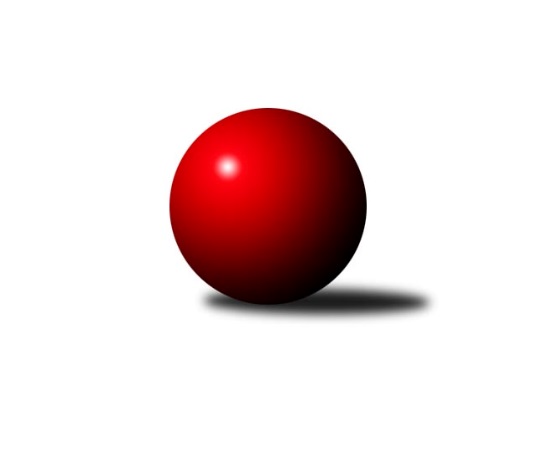 Č.5Ročník 2017/2018	10.5.2024 2. KLM A 2017/2018Statistika 5. kolaTabulka družstev:		družstvo	záp	výh	rem	proh	skore	sety	průměr	body	plné	dorážka	chyby	1.	KK SDS Sadská	5	4	1	0	26.0 : 14.0 	(67.5 : 52.5)	3276	9	2185	1091	16	2.	TJ Červený Kostelec	5	3	1	1	24.0 : 16.0 	(61.0 : 59.0)	3252	7	2160	1092	21	3.	KK Lokomotiva Tábor	5	3	0	2	24.0 : 16.0 	(67.0 : 53.0)	3274	6	2187	1087	16.4	4.	TJ Sokol Kdyně	5	3	0	2	22.0 : 18.0 	(64.5 : 55.5)	3279	6	2194	1085	24.6	5.	SKK Bohušovice	5	3	0	2	22.0 : 18.0 	(56.5 : 63.5)	3202	6	2152	1050	29.2	6.	KK Kosmonosy	4	2	0	2	16.0 : 16.0 	(45.0 : 51.0)	3172	4	2128	1044	23.5	7.	Vltavan Loučovice	5	2	0	3	20.0 : 20.0 	(66.5 : 53.5)	3195	4	2142	1053	25.8	8.	TJ Slovan Karlovy Vary	5	2	0	3	19.0 : 21.0 	(62.5 : 57.5)	3274	4	2200	1074	27.4	9.	TJ Start Rychnov n. Kn.	5	2	0	3	19.0 : 21.0 	(58.5 : 61.5)	3271	4	2183	1087	30.4	10.	TJ Kuželky Česká Lípa	5	2	0	3	18.0 : 22.0 	(59.5 : 60.5)	3209	4	2139	1070	28	11.	TJ Dynamo Liberec	4	1	0	3	10.0 : 22.0 	(37.5 : 58.5)	2893	2	1960	933	31.5	12.	SKK Rokycany ˝B˝	3	0	0	3	4.0 : 20.0 	(26.0 : 46.0)	3178	0	2154	1025	36Tabulka doma:		družstvo	záp	výh	rem	proh	skore	sety	průměr	body	maximum	minimum	1.	KK Lokomotiva Tábor	3	3	0	0	20.0 : 4.0 	(47.0 : 25.0)	3474	6	3537	3400	2.	TJ Červený Kostelec	3	3	0	0	17.0 : 7.0 	(39.5 : 32.5)	3429	6	3493	3332	3.	KK SDS Sadská	3	2	1	0	15.0 : 9.0 	(40.5 : 31.5)	3307	5	3330	3295	4.	TJ Start Rychnov n. Kn.	2	2	0	0	14.0 : 2.0 	(31.0 : 17.0)	3452	4	3483	3420	5.	TJ Kuželky Česká Lípa	2	2	0	0	14.0 : 2.0 	(30.0 : 18.0)	3134	4	3148	3119	6.	Vltavan Loučovice	2	2	0	0	13.0 : 3.0 	(31.5 : 16.5)	3152	4	3177	3126	7.	KK Kosmonosy	2	2	0	0	13.0 : 3.0 	(27.5 : 20.5)	3393	4	3423	3363	8.	TJ Sokol Kdyně	2	2	0	0	12.0 : 4.0 	(30.0 : 18.0)	3361	4	3383	3338	9.	SKK Bohušovice	2	2	0	0	12.0 : 4.0 	(28.5 : 19.5)	3243	4	3264	3222	10.	TJ Slovan Karlovy Vary	3	2	0	1	15.0 : 9.0 	(40.5 : 31.5)	3182	4	3225	3149	11.	TJ Dynamo Liberec	3	1	0	2	9.0 : 15.0 	(30.0 : 42.0)	3117	2	3203	3020	12.	SKK Rokycany ˝B˝	1	0	0	1	2.0 : 6.0 	(8.5 : 15.5)	3241	0	3241	3241Tabulka venku:		družstvo	záp	výh	rem	proh	skore	sety	průměr	body	maximum	minimum	1.	KK SDS Sadská	2	2	0	0	11.0 : 5.0 	(27.0 : 21.0)	3260	4	3338	3182	2.	TJ Sokol Kdyně	3	1	0	2	10.0 : 14.0 	(34.5 : 37.5)	3252	2	3320	3160	3.	SKK Bohušovice	3	1	0	2	10.0 : 14.0 	(28.0 : 44.0)	3188	2	3199	3168	4.	TJ Červený Kostelec	2	0	1	1	7.0 : 9.0 	(21.5 : 26.5)	3164	1	3252	3075	5.	TJ Dynamo Liberec	1	0	0	1	1.0 : 7.0 	(7.5 : 16.5)	2669	0	2669	2669	6.	TJ Slovan Karlovy Vary	2	0	0	2	4.0 : 12.0 	(22.0 : 26.0)	3320	0	3368	3271	7.	KK Lokomotiva Tábor	2	0	0	2	4.0 : 12.0 	(20.0 : 28.0)	3174	0	3326	3021	8.	KK Kosmonosy	2	0	0	2	3.0 : 13.0 	(17.5 : 30.5)	3061	0	3149	2973	9.	SKK Rokycany ˝B˝	2	0	0	2	2.0 : 14.0 	(17.5 : 30.5)	3147	0	3243	3051	10.	Vltavan Loučovice	3	0	0	3	7.0 : 17.0 	(35.0 : 37.0)	3209	0	3291	3155	11.	TJ Start Rychnov n. Kn.	3	0	0	3	5.0 : 19.0 	(27.5 : 44.5)	3210	0	3382	2903	12.	TJ Kuželky Česká Lípa	3	0	0	3	4.0 : 20.0 	(29.5 : 42.5)	3234	0	3291	3140Tabulka podzimní části:		družstvo	záp	výh	rem	proh	skore	sety	průměr	body	doma	venku	1.	KK SDS Sadská	5	4	1	0	26.0 : 14.0 	(67.5 : 52.5)	3276	9 	2 	1 	0 	2 	0 	0	2.	TJ Červený Kostelec	5	3	1	1	24.0 : 16.0 	(61.0 : 59.0)	3252	7 	3 	0 	0 	0 	1 	1	3.	KK Lokomotiva Tábor	5	3	0	2	24.0 : 16.0 	(67.0 : 53.0)	3274	6 	3 	0 	0 	0 	0 	2	4.	TJ Sokol Kdyně	5	3	0	2	22.0 : 18.0 	(64.5 : 55.5)	3279	6 	2 	0 	0 	1 	0 	2	5.	SKK Bohušovice	5	3	0	2	22.0 : 18.0 	(56.5 : 63.5)	3202	6 	2 	0 	0 	1 	0 	2	6.	KK Kosmonosy	4	2	0	2	16.0 : 16.0 	(45.0 : 51.0)	3172	4 	2 	0 	0 	0 	0 	2	7.	Vltavan Loučovice	5	2	0	3	20.0 : 20.0 	(66.5 : 53.5)	3195	4 	2 	0 	0 	0 	0 	3	8.	TJ Slovan Karlovy Vary	5	2	0	3	19.0 : 21.0 	(62.5 : 57.5)	3274	4 	2 	0 	1 	0 	0 	2	9.	TJ Start Rychnov n. Kn.	5	2	0	3	19.0 : 21.0 	(58.5 : 61.5)	3271	4 	2 	0 	0 	0 	0 	3	10.	TJ Kuželky Česká Lípa	5	2	0	3	18.0 : 22.0 	(59.5 : 60.5)	3209	4 	2 	0 	0 	0 	0 	3	11.	TJ Dynamo Liberec	4	1	0	3	10.0 : 22.0 	(37.5 : 58.5)	2893	2 	1 	0 	2 	0 	0 	1	12.	SKK Rokycany ˝B˝	3	0	0	3	4.0 : 20.0 	(26.0 : 46.0)	3178	0 	0 	0 	1 	0 	0 	2Tabulka jarní části:		družstvo	záp	výh	rem	proh	skore	sety	průměr	body	doma	venku	1.	SKK Rokycany ˝B˝	0	0	0	0	0.0 : 0.0 	(0.0 : 0.0)	0	0 	0 	0 	0 	0 	0 	0 	2.	KK Kosmonosy	0	0	0	0	0.0 : 0.0 	(0.0 : 0.0)	0	0 	0 	0 	0 	0 	0 	0 	3.	TJ Slovan Karlovy Vary	0	0	0	0	0.0 : 0.0 	(0.0 : 0.0)	0	0 	0 	0 	0 	0 	0 	0 	4.	TJ Sokol Kdyně	0	0	0	0	0.0 : 0.0 	(0.0 : 0.0)	0	0 	0 	0 	0 	0 	0 	0 	5.	TJ Kuželky Česká Lípa	0	0	0	0	0.0 : 0.0 	(0.0 : 0.0)	0	0 	0 	0 	0 	0 	0 	0 	6.	Vltavan Loučovice	0	0	0	0	0.0 : 0.0 	(0.0 : 0.0)	0	0 	0 	0 	0 	0 	0 	0 	7.	TJ Dynamo Liberec	0	0	0	0	0.0 : 0.0 	(0.0 : 0.0)	0	0 	0 	0 	0 	0 	0 	0 	8.	TJ Červený Kostelec	0	0	0	0	0.0 : 0.0 	(0.0 : 0.0)	0	0 	0 	0 	0 	0 	0 	0 	9.	KK Lokomotiva Tábor	0	0	0	0	0.0 : 0.0 	(0.0 : 0.0)	0	0 	0 	0 	0 	0 	0 	0 	10.	KK SDS Sadská	0	0	0	0	0.0 : 0.0 	(0.0 : 0.0)	0	0 	0 	0 	0 	0 	0 	0 	11.	SKK Bohušovice	0	0	0	0	0.0 : 0.0 	(0.0 : 0.0)	0	0 	0 	0 	0 	0 	0 	0 	12.	TJ Start Rychnov n. Kn.	0	0	0	0	0.0 : 0.0 	(0.0 : 0.0)	0	0 	0 	0 	0 	0 	0 	0 Zisk bodů pro družstvo:		jméno hráče	družstvo	body	zápasy	v %	dílčí body	sety	v %	1.	Václav Hlaváč st.	TJ Slovan Karlovy Vary 	5	/	5	(100%)	17	/	20	(85%)	2.	Lukáš Dařílek 	SKK Bohušovice 	5	/	5	(100%)	15	/	20	(75%)	3.	Petr Chval 	KK Lokomotiva Tábor 	4	/	4	(100%)	13	/	16	(81%)	4.	Tomáš Pavlík 	TJ Slovan Karlovy Vary 	4	/	4	(100%)	13	/	16	(81%)	5.	Martin Holakovský 	TJ Start Rychnov n. Kn. 	4	/	4	(100%)	9	/	16	(56%)	6.	Viktor Pytlík 	TJ Sokol Kdyně 	4	/	5	(80%)	17	/	20	(85%)	7.	Aleš Košnar 	KK SDS Sadská 	4	/	5	(80%)	14.5	/	20	(73%)	8.	Tomáš Bek 	KK SDS Sadská 	4	/	5	(80%)	14.5	/	20	(73%)	9.	Petr Miláček 	KK SDS Sadská 	4	/	5	(80%)	13.5	/	20	(68%)	10.	Václav Schejbal 	KK SDS Sadská 	4	/	5	(80%)	12.5	/	20	(63%)	11.	Jiří Semerád 	SKK Bohušovice 	4	/	5	(80%)	12.5	/	20	(63%)	12.	Jan Horn 	TJ Červený Kostelec   	4	/	5	(80%)	12	/	20	(60%)	13.	Karel Smažík 	KK Lokomotiva Tábor 	4	/	5	(80%)	12	/	20	(60%)	14.	David Kášek 	KK Lokomotiva Tábor 	4	/	5	(80%)	12	/	20	(60%)	15.	Pavel Staša 	TJ Slovan Karlovy Vary 	4	/	5	(80%)	12	/	20	(60%)	16.	Petr Vaněk 	TJ Červený Kostelec   	3	/	3	(100%)	9	/	12	(75%)	17.	Miroslav Suba 	Vltavan Loučovice 	3	/	4	(75%)	10.5	/	16	(66%)	18.	Vojta Šípek 	TJ Start Rychnov n. Kn. 	3	/	4	(75%)	10	/	16	(63%)	19.	Roman Žežulka 	TJ Dynamo Liberec 	3	/	4	(75%)	10	/	16	(63%)	20.	David Urbánek 	TJ Start Rychnov n. Kn. 	3	/	4	(75%)	9	/	16	(56%)	21.	Jiří Vondráček 	KK Kosmonosy  	3	/	4	(75%)	9	/	16	(56%)	22.	Dušan Plocek 	KK Kosmonosy  	3	/	4	(75%)	8.5	/	16	(53%)	23.	David Machálek 	TJ Sokol Kdyně 	3	/	5	(60%)	13	/	20	(65%)	24.	Jan Smolena 	Vltavan Loučovice 	3	/	5	(60%)	12.5	/	20	(63%)	25.	Martin Mýl 	TJ Červený Kostelec   	3	/	5	(60%)	12.5	/	20	(63%)	26.	Josef Rubanický 	TJ Kuželky Česká Lípa  	3	/	5	(60%)	12	/	20	(60%)	27.	Martin Najman 	TJ Kuželky Česká Lípa  	3	/	5	(60%)	12	/	20	(60%)	28.	Josef Gondek 	Vltavan Loučovice 	3	/	5	(60%)	11.5	/	20	(58%)	29.	Jaroslav Mihál 	KK Lokomotiva Tábor 	3	/	5	(60%)	11	/	20	(55%)	30.	Miroslav Malý 	TJ Kuželky Česká Lípa  	3	/	5	(60%)	11	/	20	(55%)	31.	Pavel Novák 	TJ Červený Kostelec   	3	/	5	(60%)	10	/	20	(50%)	32.	Milan Perníček 	SKK Bohušovice 	3	/	5	(60%)	10	/	20	(50%)	33.	Tomáš Timura 	TJ Sokol Kdyně 	3	/	5	(60%)	9	/	20	(45%)	34.	Ondřej Mrkos 	TJ Červený Kostelec   	3	/	5	(60%)	7	/	20	(35%)	35.	Vojtěch Pecina 	TJ Dynamo Liberec 	2	/	2	(100%)	7	/	8	(88%)	36.	Petr Novák 	KK Kosmonosy  	2	/	2	(100%)	5.5	/	8	(69%)	37.	Josef Fidrant 	TJ Sokol Kdyně 	2	/	2	(100%)	5	/	8	(63%)	38.	Vladimír Ludvík 	TJ Kuželky Česká Lípa  	2	/	3	(67%)	8.5	/	12	(71%)	39.	Pavel Andrlík ml.	SKK Rokycany ˝B˝ 	2	/	3	(67%)	7	/	12	(58%)	40.	Robert Weis 	Vltavan Loučovice 	2	/	4	(50%)	7	/	16	(44%)	41.	Jaromír Hnát 	SKK Bohušovice 	2	/	4	(50%)	6	/	16	(38%)	42.	Ladislav Takáč 	KK Lokomotiva Tábor 	2	/	5	(40%)	12	/	20	(60%)	43.	Václav Kuželík ml.	TJ Sokol Kdyně 	2	/	5	(40%)	11	/	20	(55%)	44.	Martin Čihák 	TJ Start Rychnov n. Kn. 	2	/	5	(40%)	10.5	/	20	(53%)	45.	Roman Kindl 	TJ Start Rychnov n. Kn. 	2	/	5	(40%)	10	/	20	(50%)	46.	Libor Dušek 	Vltavan Loučovice 	2	/	5	(40%)	10	/	20	(50%)	47.	Miroslav Pešadík 	Vltavan Loučovice 	2	/	5	(40%)	10	/	20	(50%)	48.	Petr Steinz 	TJ Kuželky Česká Lípa  	2	/	5	(40%)	7.5	/	20	(38%)	49.	Oldřich Krsek 	TJ Start Rychnov n. Kn. 	1	/	1	(100%)	4	/	4	(100%)	50.	Martin Maršálek 	SKK Rokycany ˝B˝ 	1	/	1	(100%)	3	/	4	(75%)	51.	Jaroslav Doškář 	KK Kosmonosy  	1	/	2	(50%)	5	/	8	(63%)	52.	Zdeněk Pecina st.	TJ Dynamo Liberec 	1	/	2	(50%)	3	/	8	(38%)	53.	Štěpán Schuster 	TJ Červený Kostelec   	1	/	3	(33%)	6	/	12	(50%)	54.	Martin Prokůpek 	SKK Rokycany ˝B˝ 	1	/	3	(33%)	5.5	/	12	(46%)	55.	Luboš Beneš 	KK Kosmonosy  	1	/	3	(33%)	5	/	12	(42%)	56.	Daniel Bouda 	TJ Červený Kostelec   	1	/	3	(33%)	4.5	/	12	(38%)	57.	Jiří Slabý 	TJ Kuželky Česká Lípa  	1	/	3	(33%)	4.5	/	12	(38%)	58.	Věroslav Říha 	KK Kosmonosy  	1	/	3	(33%)	4	/	12	(33%)	59.	Jaroslav Kutil 	TJ Sokol Kdyně 	1	/	3	(33%)	3.5	/	12	(29%)	60.	Tomáš Bajtalon 	KK Kosmonosy  	1	/	4	(25%)	6	/	16	(38%)	61.	Josef Zejda ml.	TJ Dynamo Liberec 	1	/	4	(25%)	5.5	/	16	(34%)	62.	Tomáš Svoboda 	SKK Bohušovice 	1	/	4	(25%)	4.5	/	16	(28%)	63.	Ladislav Wajsar ml. ml.	TJ Dynamo Liberec 	1	/	4	(25%)	4	/	16	(25%)	64.	Jaroslav Páv 	TJ Slovan Karlovy Vary 	1	/	5	(20%)	9	/	20	(45%)	65.	Ladislav Šourek 	SKK Bohušovice 	1	/	5	(20%)	6.5	/	20	(33%)	66.	Jindřich Dvořák 	TJ Sokol Kdyně 	1	/	5	(20%)	6	/	20	(30%)	67.	Tomáš Beck st.	TJ Slovan Karlovy Vary 	1	/	5	(20%)	4	/	20	(20%)	68.	Radek Šlouf 	Vltavan Loučovice 	0	/	1	(0%)	2	/	4	(50%)	69.	František Průša 	TJ Slovan Karlovy Vary 	0	/	1	(0%)	2	/	4	(50%)	70.	Jan Kříž 	SKK Rokycany ˝B˝ 	0	/	1	(0%)	1	/	4	(25%)	71.	Jakub Seniura 	TJ Start Rychnov n. Kn. 	0	/	1	(0%)	1	/	4	(25%)	72.	Václav Šmída 	TJ Start Rychnov n. Kn. 	0	/	1	(0%)	1	/	4	(25%)	73.	Jiří Brouček 	TJ Start Rychnov n. Kn. 	0	/	1	(0%)	1	/	4	(25%)	74.	Martin Perníček 	SKK Bohušovice 	0	/	1	(0%)	1	/	4	(25%)	75.	Pavel Andrlík ml. st.	SKK Rokycany ˝B˝ 	0	/	1	(0%)	0.5	/	4	(13%)	76.	Vojtěch Havlík 	SKK Rokycany ˝B˝ 	0	/	1	(0%)	0	/	4	(0%)	77.	Jan Zeman 	TJ Start Rychnov n. Kn. 	0	/	1	(0%)	0	/	4	(0%)	78.	Jan Holanec st.	TJ Dynamo Liberec 	0	/	1	(0%)	0	/	4	(0%)	79.	Vojtěch Trojan 	TJ Dynamo Liberec 	0	/	2	(0%)	3	/	8	(38%)	80.	Pavel Říha 	KK Kosmonosy  	0	/	2	(0%)	2	/	8	(25%)	81.	Ladislav Moulis 	SKK Rokycany ˝B˝ 	0	/	2	(0%)	1	/	8	(13%)	82.	Libor Bureš 	SKK Rokycany ˝B˝ 	0	/	3	(0%)	5	/	12	(42%)	83.	Jarosla Šmejda 	TJ Start Rychnov n. Kn. 	0	/	3	(0%)	3	/	12	(25%)	84.	Petr Fara 	SKK Rokycany ˝B˝ 	0	/	3	(0%)	3	/	12	(25%)	85.	Ladislav Wajsar st. st.	TJ Dynamo Liberec 	0	/	4	(0%)	5	/	16	(31%)	86.	Marek Kyzivát 	TJ Kuželky Česká Lípa  	0	/	4	(0%)	4	/	16	(25%)	87.	Borek Jelínek 	KK Lokomotiva Tábor 	0	/	4	(0%)	2	/	16	(13%)	88.	Martin Schejbal 	KK SDS Sadská 	0	/	5	(0%)	7	/	20	(35%)	89.	Antonín Svoboda 	KK SDS Sadská 	0	/	5	(0%)	5.5	/	20	(28%)	90.	Václav Krýsl 	TJ Slovan Karlovy Vary 	0	/	5	(0%)	5.5	/	20	(28%)Průměry na kuželnách:		kuželna	průměr	plné	dorážka	chyby	výkon na hráče	1.	Tábor, 1-4	3385	2214	1171	18.7	(564.3)	2.	SKK Nachod, 1-4	3370	2230	1140	22.8	(561.8)	3.	KK Kosmonosy, 1-6	3318	2216	1102	21.7	(553.1)	4.	TJ Sokol Kdyně, 1-4	3302	2192	1110	19.3	(550.5)	5.	Přelouč, 1-4	3276	2184	1092	21.7	(546.1)	6.	SKK Rokycany, 1-4	3271	2190	1081	27.5	(545.3)	7.	Rychnov nad Kněžnou, 1-4	3223	2172	1050	31.3	(537.2)	8.	Bohušovice, 1-4	3193	2122	1071	31.8	(532.3)	9.	Karlovy Vary, 1-4	3150	2131	1019	23.0	(525.1)	10.	Sport Park Liberec, 1-4	3143	2108	1034	26.5	(523.9)	11.	Český Krumlov, 1-4	3087	2101	986	34.8	(514.6)	12.	TJ Kuželky Česká Lípa, 1-4	3055	2072	983	36.0	(509.2)Nejlepší výkony na kuželnách:Tábor, 1-4KK Lokomotiva Tábor	3537	3. kolo	Karel Smažík 	KK Lokomotiva Tábor	627	3. koloKK Lokomotiva Tábor	3486	1. kolo	Ladislav Takáč 	KK Lokomotiva Tábor	626	3. koloKK Lokomotiva Tábor	3400	5. kolo	Petr Chval 	KK Lokomotiva Tábor	613	1. koloTJ Start Rychnov n. Kn.	3346	1. kolo	David Kášek 	KK Lokomotiva Tábor	603	3. koloTJ Sokol Kdyně	3275	3. kolo	Jaroslav Mihál 	KK Lokomotiva Tábor	601	1. koloTJ Kuželky Česká Lípa 	3271	5. kolo	David Urbánek 	TJ Start Rychnov n. Kn.	600	1. kolo		. kolo	Vojta Šípek 	TJ Start Rychnov n. Kn.	598	1. kolo		. kolo	Petr Chval 	KK Lokomotiva Tábor	591	3. kolo		. kolo	Viktor Pytlík 	TJ Sokol Kdyně	590	3. kolo		. kolo	Karel Smažík 	KK Lokomotiva Tábor	590	5. koloSKK Nachod, 1-4TJ Červený Kostelec  	3493	5. kolo	Pavel Novák 	TJ Červený Kostelec  	629	5. koloTJ Červený Kostelec  	3463	3. kolo	Martin Mýl 	TJ Červený Kostelec  	604	3. koloTJ Slovan Karlovy Vary	3368	3. kolo	Václav Hlaváč st.	TJ Slovan Karlovy Vary	602	3. koloTJ Červený Kostelec  	3332	2. kolo	Pavel Novák 	TJ Červený Kostelec  	600	3. koloKK Lokomotiva Tábor	3326	2. kolo	Petr Vaněk 	TJ Červený Kostelec  	595	5. koloSKK Rokycany ˝B˝	3243	5. kolo	Jan Horn 	TJ Červený Kostelec  	592	3. kolo		. kolo	Tomáš Pavlík 	TJ Slovan Karlovy Vary	588	3. kolo		. kolo	Ondřej Mrkos 	TJ Červený Kostelec  	584	3. kolo		. kolo	Pavel Novák 	TJ Červený Kostelec  	582	2. kolo		. kolo	David Kášek 	KK Lokomotiva Tábor	575	2. koloKK Kosmonosy, 1-6KK Kosmonosy 	3423	5. kolo	Luboš Beneš 	KK Kosmonosy 	603	5. koloTJ Start Rychnov n. Kn.	3382	5. kolo	Dušan Plocek 	KK Kosmonosy 	602	5. koloKK Kosmonosy 	3363	1. kolo	Dušan Plocek 	KK Kosmonosy 	599	1. koloTJ Slovan Karlovy Vary	3271	1. kolo	Václav Hlaváč st.	TJ Slovan Karlovy Vary	596	1. koloSKK Rokycany ˝B˝	3250	3. kolo	Martin Holakovský 	TJ Start Rychnov n. Kn.	592	5. koloKK Kosmonosy 	3223	3. kolo	Václav Šmída 	TJ Start Rychnov n. Kn.	591	5. kolo		. kolo	Luboš Beneš 	KK Kosmonosy 	589	3. kolo		. kolo	Ladislav Moulis 	SKK Rokycany ˝B˝	583	3. kolo		. kolo	Jiří Vondráček 	KK Kosmonosy 	578	5. kolo		. kolo	Martin Čihák 	TJ Start Rychnov n. Kn.	576	5. koloTJ Sokol Kdyně, 1-4TJ Sokol Kdyně	3383	4. kolo	Miroslav Malý 	TJ Kuželky Česká Lípa 	590	4. koloTJ Sokol Kdyně	3338	1. kolo	Jaroslav Kutil 	TJ Sokol Kdyně	587	1. koloTJ Kuželky Česká Lípa 	3291	4. kolo	Viktor Pytlík 	TJ Sokol Kdyně	585	4. koloSKK Bohušovice	3199	1. kolo	Viktor Pytlík 	TJ Sokol Kdyně	580	1. kolo		. kolo	Josef Fidrant 	TJ Sokol Kdyně	579	4. kolo		. kolo	Tomáš Timura 	TJ Sokol Kdyně	574	4. kolo		. kolo	Josef Rubanický 	TJ Kuželky Česká Lípa 	570	4. kolo		. kolo	David Machálek 	TJ Sokol Kdyně	570	4. kolo		. kolo	Martin Najman 	TJ Kuželky Česká Lípa 	567	4. kolo		. kolo	David Machálek 	TJ Sokol Kdyně	565	1. koloPřelouč, 1-4KK SDS Sadská	3330	5. kolo	Ondřej Mrkos 	TJ Červený Kostelec  	590	1. koloKK SDS Sadská	3295	3. kolo	Tomáš Bek 	KK SDS Sadská	585	5. koloKK SDS Sadská	3295	1. kolo	Václav Schejbal 	KK SDS Sadská	583	5. koloVltavan Loučovice	3291	3. kolo	Jiří Semerád 	SKK Bohušovice	582	5. koloTJ Červený Kostelec  	3252	1. kolo	Martin Mýl 	TJ Červený Kostelec  	577	1. koloSKK Bohušovice	3198	5. kolo	Tomáš Bek 	KK SDS Sadská	576	3. kolo		. kolo	Milan Perníček 	SKK Bohušovice	573	5. kolo		. kolo	Petr Miláček 	KK SDS Sadská	571	3. kolo		. kolo	Tomáš Bek 	KK SDS Sadská	571	1. kolo		. kolo	Václav Schejbal 	KK SDS Sadská	569	1. koloSKK Rokycany, 1-4KK SDS Sadská	3338	4. kolo	Martin Prokůpek 	SKK Rokycany ˝B˝	588	4. koloSKK Rokycany ˝B˝	3264	2. kolo	Pavel Andrlík ml.	SKK Rokycany ˝B˝	585	4. koloTJ Dynamo Liberec	3243	2. kolo	Tomáš Bek 	KK SDS Sadská	574	4. koloSKK Rokycany ˝B˝	3241	4. kolo	Petr Fara 	SKK Rokycany ˝B˝	573	2. kolo		. kolo	Petr Fara 	SKK Rokycany ˝B˝	568	4. kolo		. kolo	Václav Schejbal 	KK SDS Sadská	568	4. kolo		. kolo	Martin Prokůpek 	SKK Rokycany ˝B˝	565	2. kolo		. kolo	Josef Zejda ml.	TJ Dynamo Liberec	563	2. kolo		. kolo	Zdeněk Pecina st.	TJ Dynamo Liberec	562	2. kolo		. kolo	Ladislav Moulis 	SKK Rokycany ˝B˝	561	2. koloRychnov nad Kněžnou, 1-4TJ Start Rychnov n. Kn.	3483	2. kolo	Martin Čihák 	TJ Start Rychnov n. Kn.	647	2. koloTJ Start Rychnov n. Kn.	3420	4. kolo	Roman Kindl 	TJ Start Rychnov n. Kn.	607	4. koloTJ Sokol Kdyně	3320	2. kolo	Martin Čihák 	TJ Start Rychnov n. Kn.	596	4. koloTJ Dynamo Liberec	2669	4. kolo	Vojta Šípek 	TJ Start Rychnov n. Kn.	580	2. kolo		. kolo	Roman Kindl 	TJ Start Rychnov n. Kn.	579	2. kolo		. kolo	David Machálek 	TJ Sokol Kdyně	574	2. kolo		. kolo	Vojta Šípek 	TJ Start Rychnov n. Kn.	574	4. kolo		. kolo	Martin Holakovský 	TJ Start Rychnov n. Kn.	571	4. kolo		. kolo	Martin Holakovský 	TJ Start Rychnov n. Kn.	570	2. kolo		. kolo	Tomáš Timura 	TJ Sokol Kdyně	569	2. koloBohušovice, 1-4SKK Bohušovice	3264	2. kolo	Jiří Semerád 	SKK Bohušovice	592	4. koloSKK Bohušovice	3222	4. kolo	Milan Perníček 	SKK Bohušovice	590	2. koloKK Kosmonosy 	3149	4. kolo	Tomáš Svoboda 	SKK Bohušovice	578	2. koloTJ Kuželky Česká Lípa 	3140	2. kolo	Josef Rubanický 	TJ Kuželky Česká Lípa 	566	2. kolo		. kolo	Jiří Vondráček 	KK Kosmonosy 	560	4. kolo		. kolo	Milan Perníček 	SKK Bohušovice	553	4. kolo		. kolo	Jiří Semerád 	SKK Bohušovice	541	2. kolo		. kolo	Lukáš Dařílek 	SKK Bohušovice	537	2. kolo		. kolo	Jaromír Hnát 	SKK Bohušovice	537	4. kolo		. kolo	Tomáš Bajtalon 	KK Kosmonosy 	534	4. koloKarlovy Vary, 1-4TJ Slovan Karlovy Vary	3225	5. kolo	Václav Hlaváč st.	TJ Slovan Karlovy Vary	591	5. koloKK SDS Sadská	3182	2. kolo	Tomáš Pavlík 	TJ Slovan Karlovy Vary	589	4. koloTJ Slovan Karlovy Vary	3173	4. kolo	Miroslav Pešadík 	Vltavan Loučovice	581	5. koloVltavan Loučovice	3155	5. kolo	Tomáš Pavlík 	TJ Slovan Karlovy Vary	572	2. koloTJ Slovan Karlovy Vary	3149	2. kolo	Václav Hlaváč st.	TJ Slovan Karlovy Vary	562	2. koloKK Lokomotiva Tábor	3021	4. kolo	Tomáš Bek 	KK SDS Sadská	552	2. kolo		. kolo	Petr Miláček 	KK SDS Sadská	551	2. kolo		. kolo	Jaroslav Páv 	TJ Slovan Karlovy Vary	540	4. kolo		. kolo	Pavel Staša 	TJ Slovan Karlovy Vary	540	5. kolo		. kolo	Petr Chval 	KK Lokomotiva Tábor	539	4. koloSport Park Liberec, 1-4TJ Dynamo Liberec	3203	1. kolo	Vojtěch Pecina 	TJ Dynamo Liberec	575	3. koloVltavan Loučovice	3181	1. kolo	David Machálek 	TJ Sokol Kdyně	569	5. koloSKK Bohušovice	3168	3. kolo	Jiří Semerád 	SKK Bohušovice	551	3. koloTJ Sokol Kdyně	3160	5. kolo	Roman Žežulka 	TJ Dynamo Liberec	551	1. koloTJ Dynamo Liberec	3129	3. kolo	Vojtěch Pecina 	TJ Dynamo Liberec	550	1. koloTJ Dynamo Liberec	3020	5. kolo	Miroslav Pešadík 	Vltavan Loučovice	548	1. kolo		. kolo	Josef Zejda ml.	TJ Dynamo Liberec	541	5. kolo		. kolo	Lukáš Dařílek 	SKK Bohušovice	538	3. kolo		. kolo	Miroslav Suba 	Vltavan Loučovice	538	1. kolo		. kolo	Milan Perníček 	SKK Bohušovice	538	3. koloČeský Krumlov, 1-4Vltavan Loučovice	3177	2. kolo	Libor Dušek 	Vltavan Loučovice	565	4. koloVltavan Loučovice	3126	4. kolo	Libor Dušek 	Vltavan Loučovice	553	2. koloTJ Červený Kostelec  	3075	4. kolo	Jan Horn 	TJ Červený Kostelec  	549	4. koloKK Kosmonosy 	2973	2. kolo	Miroslav Suba 	Vltavan Loučovice	549	2. kolo		. kolo	Jan Smolena 	Vltavan Loučovice	547	2. kolo		. kolo	Miroslav Pešadík 	Vltavan Loučovice	539	2. kolo		. kolo	Miroslav Suba 	Vltavan Loučovice	534	4. kolo		. kolo	Jan Smolena 	Vltavan Loučovice	526	4. kolo		. kolo	Ondřej Mrkos 	TJ Červený Kostelec  	525	4. kolo		. kolo	Petr Vaněk 	TJ Červený Kostelec  	523	4. koloTJ Kuželky Česká Lípa, 1-4TJ Kuželky Česká Lípa 	3148	1. kolo	Vladimír Ludvík 	TJ Kuželky Česká Lípa 	555	1. koloTJ Kuželky Česká Lípa 	3119	3. kolo	Josef Rubanický 	TJ Kuželky Česká Lípa 	549	1. koloSKK Rokycany ˝B˝	3051	1. kolo	Vladimír Ludvík 	TJ Kuželky Česká Lípa 	546	3. koloTJ Start Rychnov n. Kn.	2903	3. kolo	Miroslav Malý 	TJ Kuželky Česká Lípa 	542	3. kolo		. kolo	Martin Maršálek 	SKK Rokycany ˝B˝	542	1. kolo		. kolo	Oldřich Krsek 	TJ Start Rychnov n. Kn.	538	3. kolo		. kolo	Josef Rubanický 	TJ Kuželky Česká Lípa 	534	3. kolo		. kolo	Martin Najman 	TJ Kuželky Česká Lípa 	533	1. kolo		. kolo	Martin Najman 	TJ Kuželky Česká Lípa 	517	3. kolo		. kolo	Petr Steinz 	TJ Kuželky Česká Lípa 	515	1. koloČetnost výsledků:	8.0 : 0.0	1x	7.0 : 1.0	12x	6.0 : 2.0	5x	5.0 : 3.0	6x	4.0 : 4.0	1x	3.0 : 5.0	1x	2.0 : 6.0	3x	0.0 : 8.0	1x